David vs. GoliathPrepared by Nathan L Morrison for Sunday March 21st, 2021Text: I Samuel 17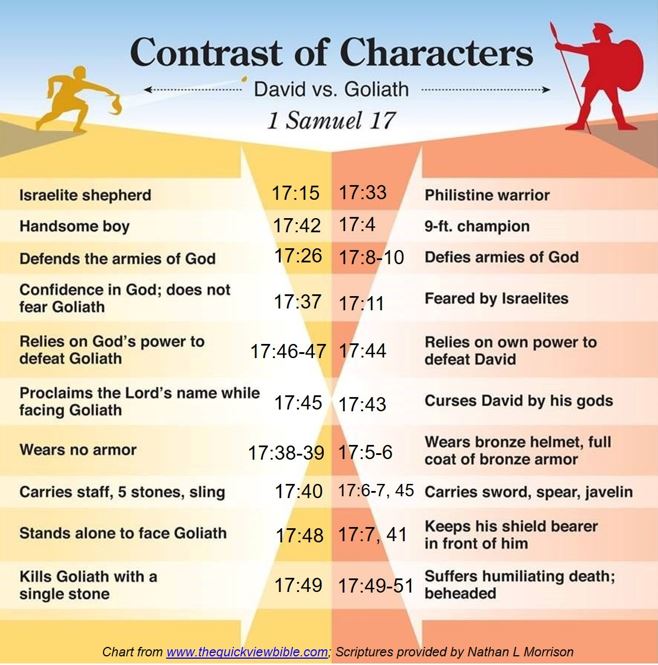 